О начале приема предложений В соответствии с Федеральным законом от 21.07.2014 № 212-ФЗ «Об основах общественного контроля в Российской Федерации», с Федеральным законом от 06.10.2003 №131-ФЗ «Об общих принципах организации местного самоуправления в Российской Федерации», муниципальной программой  «Формирование современной городской среды» на 2018-2022 годы, утвержденной постановлением администрации муниципального образования городского поселения «Город Мосальск» от 28.09.2017г. № 151, Уставом муниципального образования городского поселения «Город Мосальск», Администрация муниципального образования городского поселения «Город Мосальск»  ПОСТАНОВЛЯЕТ:1. Начиная с 27.02.2018 года по 09.03.2018 года начать прием предложений от населения муниципального образования городского поселения «Город Мосальск» по мероприятиям, которые целесообразно реализовать на общественной территории в рамках реализации проекта создание комфортной городской среды.2. Настоящее постановление вступает в силу с момента официального опубликования на официальном сайте Администрации муниципального образования городского поселения «Город Мосальск».3. Контроль за исполнением настоящего постановления оставляю за собой.Глава администрации МОгородского поселения «Город Мосальск»				Е.Ю. Голополосов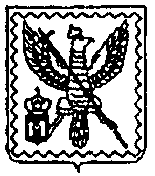 АДМИНИСТРАЦИЯ МУНИЦИПАЛЬНОГО ОБРАЗОВАНИЯ ГОРОДСКОГО ПОСЕЛЕНИЯ  ГОРОД МОСАЛЬСККАЛУЖСКОЙ ОБЛАСТИПОСТАНОВЛЕНИЕ26 февраля 2018 года		                  г. Мосальск				№ 35